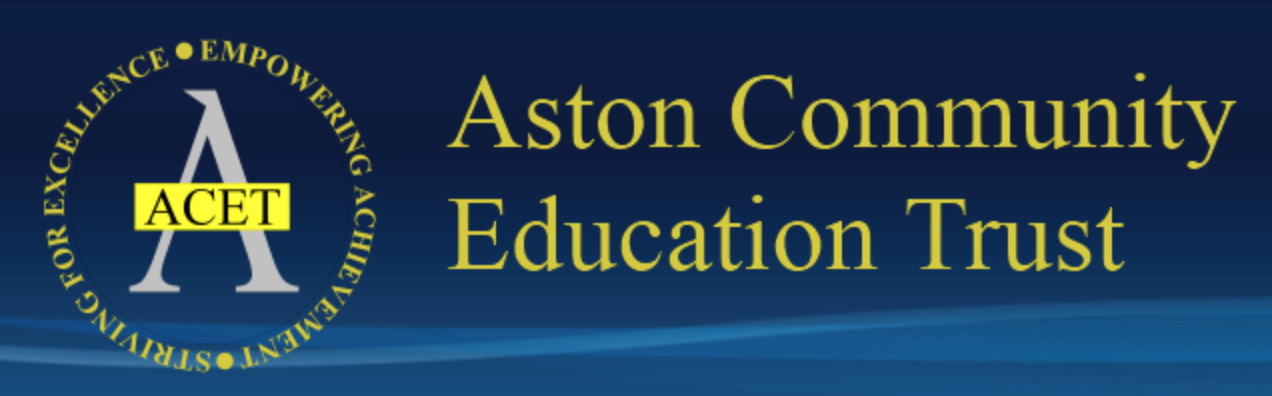 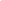 Spanish. Structure taken from KS2 schemes on www.rachelhawkes.com .Autumn Term Autumn Term Spring Term Spring Term Summer Term Summer Term Year 3Half Term 1:- Where is Spanish spoken and what is Spain like?- Name and basic greetings- Key phonics- Numbers 1-12- AgeHalf Term 2:- Phonics (sound – writing relationship)- Pencil case items- Colours- Christmas in Spain (including traditional Christmas song)Assessment Tracker- respond confidentlyto simple questions (L)- ask and answer simple questions (S)- show understandingof single words andshort phrases (L)- say a short sentence (S)- match up single words with a picture or English equivalent (R)Half Term 1 - Key classroom language- Animals- ColoursHalf Term 2:- Developing listening and reading skills through stories and songs:Oso pardo, En la granja de mi tio, Querido zoo- Easter cards / celebrationsAssessment Tracker-  ask and answer simple questions (S)- say a short sentence (S)- write words from memory accurately (W)- adapt a model sentence to give details (W)- match up single words with a picture or English equivalent (R)- read aloud with accurate pronunciation (R)Half Term 1:- La oruga hambriente- Fruit- Days of the week- Other food items- Developing listening and reading skills through storiesHalf Term 2:- Developing speaking and memory skills by re-telling a story- More food vocabulary (snacks)- At the café role playsAssessment Tracker- respond confidentlyto simple questions (L)- show understandingof single words andshort phrases (L)- say a short sentence (S)- ask and answer simple questions (S)- match up single words with a picture or English equivalent (R)- read aloud with accurate pronunciation (R)- write words from memory accurately (W)- adapt a model sentence to give details (W)Year 3Key Grammar:- Key verbs llamar and tener in 1st and 2nd person singular- Gender of nouns- Simple negative construction no tengoKey Grammar:- Key verbs llamar and tener in 1st and 2nd person singular- Gender of nouns- Simple negative construction no tengoKey Grammar:- Plurals of nouns- Adjectival agreement and position- Key verb tener in 1st and 2nd person singular- Simple negative construction no tengo- Hay + nounKey Grammar:- Plurals of nouns- Adjectival agreement and position- Key verb tener in 1st and 2nd person singular- Simple negative construction no tengo- Hay + nounKey Grammar:- Adjectival agreement and position- Gender and plurals of nouns- Key verbs  querer and related question formsKey Grammar:- Adjectival agreement and position- Gender and plurals of nouns- Key verbs  querer and related question formsAutumn Term Autumn Term Spring Term Spring Term Summer Term Summer Term Year 4Half Term 1: - Greetings- Classroom language- Numbers 1 – 31- Months of the year- Dates- SeasonsHalf Term 2:- Birthdays- Exclamations- A typical celebratory custom from the Spanish-speaking world- Christmas in SpainAssessment Tracker- respond confidentlyto simple questions (L)- show understandingof single words andshort phrases (L)- say a short sentence (S)-  ask and answer simple questions (S)- match up single words with a picture or English equivalent (R)- write words accurately from memory (W)- adapt a model sentence to describe and give details (W)Half Term 1 - Shapes- Colours (recap from Y3) and other adjectives to describe shapes- Describing a picture (Miró / Matisse)Half Term 2:- Parts of the face- Parts of the body - Easter cards / celebrationsAssessment Tracker- show understandingof single words andshort phrases (L)- say a short sentence (S)-  ask and answer simple questions (S)- match up single words with a picture or English equivalent (R)- understand sentences and short texts (R)- write words accurately from memory (W)- adapt a model sentence to describe and give details (W)Half Term 1 - Family members- Alphabet and spelling names- Physical description (hair and eyes)Half Term 2:- Describing a picture (Picasso and other artists)- Developing listening and reading skills through stories and songs:The Giant Turnip – Henriette Barkow- Describing a familyAssessment Tracker- show understandingof single words andshort phrases (L)- say a short sentence (S)-  ask and answer simple questions (S)- match up single words with a picture or English equivalent (R)- understand sentences and short texts (R)- write words accurately from memory (W)- adapt a model sentence to describe and give details (W)Year 4Key Grammar:- Ordinal numbers- Key verb ser- Exclamations- Gender of nounsKey Grammar:- Ordinal numbers- Key verb ser- Exclamations- Gender of nounsKey Grammar:- Adjectival agreement and position- Gender of nouns- hay and negative form- Key verbs tener, ser- Possessive adjectives mi/misKey Grammar:- Adjectival agreement and position- Gender of nouns- hay and negative form- Key verbs tener, ser- Possessive adjectives mi/misKey Grammar:- Key verbs tener, ser, llamar- Possessive adjectives mi/mis- Adjectival agreement and position- Gender of nouns- Definite and indefinite articlesKey Grammar:- Key verbs tener, ser, llamar- Possessive adjectives mi/mis- Adjectival agreement and position- Gender of nouns- Definite and indefinite articlesAutumn Term Autumn Term Spring Term Spring Term Spring Term Summer Term Summer Term Year 5Half Term 1:- Classroom language- Numbers 1-60 - Telling the time- Breakfast foods- OpinionsHalf Term 2: - More food and opinions- Full paradigm of key verbs used when talking about food- Food at school- Reinforcement of telling the time- Using a Spanish-English dictionary- Expressions of frequencyAssessment Tracker- respond confidently to simple questions (L)- show understanding of single words and short phrases (L)- describe using short sentences (S)- ask and answer simple questions (S)- match up single words with picture or English equivalent (R)- understand sentences and short texts (R)- adapt a model sentence to give details (W)Half Term 1:- Using a Spanish-English dictionary- Sports - OpinionsHalf Term 2:- Expressions of frequency- Using the present tense to write about sports - Using the imperative to create a simple dance / exercise routine- Easter cards / celebrationsAssessment Tracker- respond confidently to simple questions (L)- show understanding of single words and short phrases (L)- describe using short sentences (S)- ask and answer simple questions (S)- match up single words with picture or English equivalent (R)- understand sentences and short texts (R)- adapt a model sentence to give details (W)- write words accurately from memory (W)Assessment Tracker- respond confidently to simple questions (L)- show understanding of single words and short phrases (L)- describe using short sentences (S)- ask and answer simple questions (S)- match up single words with picture or English equivalent (R)- understand sentences and short texts (R)- adapt a model sentence to give details (W)- write words accurately from memory (W)Half Term 1:- Types of music- Opinions- Musical instrumentsHalf Term 2:- Developing listening and reading skills through song- Giving reasons for opinions (Eurovision)- Taking part in conversations about music and favourite artists- Transcribing and translating opinions and reasons about musicAssessment Tracker- respond confidently to simple questions (L)- show understanding of single words and short phrases (L)- describe using short sentences (S)- ask and answer simple questions (S)- match up single words with picture or English equivalent (R)- understand sentences and short texts (R)- adapt a model sentence to give details (W)- write words accurately from memory (W)Year 5Key Grammar:- Question words- Present tense of key verbs comer / beber- Definite and indefinite articles- Key opinion verbs including negative forms and plural form - Gender and plurals of nouns- Subject pronouns required for the full paradigm of verbsKey Grammar:- Question words- Present tense of key verbs comer / beber- Definite and indefinite articles- Key opinion verbs including negative forms and plural form - Gender and plurals of nouns- Subject pronouns required for the full paradigm of verbsKey Grammar:- Present tense of key verbs jugar, practicar- Pronouns required for the full paradigm of verbs- The imperativeKey Grammar:- Present tense of key verbs jugar, practicar- Pronouns required for the full paradigm of verbs- The imperativeKey Grammar:- Present tense of key verbs jugar, practicar- Pronouns required for the full paradigm of verbs- The imperativeKey Grammar:- Simple connectives e.g. pero, porque- Present tense of key verbs tocar- Question words- Adjectival agreement and position Key Grammar:- Simple connectives e.g. pero, porque- Present tense of key verbs tocar- Question words- Adjectival agreement and position Autumn Term Autumn Term Spring Term Spring Term Spring Term Summer Term Summer Term Year 6Half Term 1:- Classroom language- Weather / seasons- Expressions of frequency- Geography of Spain- Compass pointsHalf Term 2:- Saying where you live- Places in the town - Describing a photo- Opinions and reasons- ChristmasAssessment Tracker- show understanding of short phrases (L)- speak in sentences (S)- understand phrases and simple texts (R)- adapt a modelsentence or text togive details (W)- write words from memory accurately (W)- understand a range of spoken opinions (L)- express opinions (S)- use a bilingualdictionary (R)Half Term 1:- Festivals in Spain (Pamplona – La Fiesta de San Fermín)- Festivals in Spain (La Tomatina)- Giving reasons for opinionsHalf Term 2:- Countries- Languages and nationalities- Holiday destinationsHalf Term 1:- Festivals in Spain (Pamplona – La Fiesta de San Fermín)- Festivals in Spain (La Tomatina)- Giving reasons for opinionsHalf Term 2:- Countries- Languages and nationalities- Holiday destinationsAssessment Tracker- understand a range of spoken opinions (L)- express opinions (S)- understand phrases and simple texts (R)- adapt a modelsentence or text togive details (W)- write words from memory accurately (W)Half Term 1:- Holiday transport- Packing for a holiday (clothes)Half Term 2:- Describing a holiday picture - Holiday reading tasks- Writing a holiday postcard (transition task)Assessment Tracker- show understanding of short phrases (L)- understand a range of spoken opinions (L)- express opinions (S)- speak in sentences (S)- understand phrases and simple texts (R)- use a bilingualdictionary (R)- adapt a modelsentence or text togive details (W)- write words from memory accurately (W)Year 6Key Grammar:- Present tense of key verbs hacer, vivir- hay and simple negative form- Adjectival agreement and position- mucho/a/s- Question words- Using pienso que / creo que- Gender and plurals of nounsKey Grammar:- Present tense of key verbs hacer, vivir- hay and simple negative form- Adjectival agreement and position- mucho/a/s- Question words- Using pienso que / creo que- Gender and plurals of nounsKey Grammar:- Adjectival agreement- Present tense of regular verbs and the irregular verb irKey Grammar:- Adjectival agreement- Present tense of regular verbs and the irregular verb irKey Grammar:- Adjectival agreement- Present tense of regular verbs and the irregular verb irKey Grammar:- Present tense of key irregular verb ir- Adjectival agreement and position- High frequency words- ConnectivesKey Grammar:- Present tense of key irregular verb ir- Adjectival agreement and position- High frequency words- Connectives